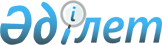 О бюджете города на 2016-2018 годыРешение Степногорского городского маслихата Акмолинской области от 28 декабря 2015 года № 5С-48/2. Зарегистрировано Департаментом юстиции Акмолинской области 12 января 2016 года № 5192      Примечание РЦПИ.

      В тексте документа сохранена пунктуация и орфография оригинала.

      В соответствии с пунктом 2 статьи 9 Бюджетного кодекса Республики Казахстан от 4 декабря 2008 года, подпунктом 1) пункта 1 статьи 6 Закона Республики Казахстан от 23 января 2001 года "О местном государственном управлении и самоуправлении в Республике Казахстан", Степногорский городской маслихат РЕШИЛ:

      1. Утвердить бюджет города на 2016-2018 годы согласно приложениям 1, 2, 3 соответственно, в том числе на 2016 год в следующих объемах:

      1) доходы – 5 218 915 тысяч тенге, в том числе по:

      налоговым поступлениям – 2 796 796,3 тысяч тенге;

      неналоговым поступлениям – 46 085,6 тысяча тенге;

      поступлениям от продажи основного капитала – 91 466,6 тысяч тенге; 

      поступлениям трансфертов – 2 284 566,5 тысяч тенге;

      2) затраты – 5 243 743,9 тысяч тенге;

      3) чистое бюджетное кредитование – 2 891 054 тысячи тенге, в том числе:

      бюджетные кредиты – 2 892 347 тысяч тенге;

      погашение бюджетных кредитов – 1 293 тысячи тенге;

      4) сальдо по операциям с финансовыми активами – 0 тысяч тенге, в том числе:

      приобретение финансовых активов – 0 тысяч тенге;

      поступления от продажи финансовых активов государства – 0 тысяч тенге;

      5) дефицит (профицит) бюджета – - 2 915 882,9 тысяч тенге;

      6) финансирование дефицита (использование профицита) бюджета – 2 915 882,9 тысяч тенге.

      Сноска. Пункт 1 - в редакции решения Степногорского городского маслихата Акмолинской области от 24.12.2016 № 6C-13/3 (вводится в действие с 01.01.2016).

      2. Утвердить доходы бюджета города за счет следующих источников:

      1) налоговых поступлений, в том числе:

      индивидуального подоходного налога;

      социального налога;

      налогов на имущество;

      земельного налога;

      налога на транспортные средства;

      единого земельного налога;

      акцизов;

      поступлений за использование природных и других ресурсов;

      фиксированного налога;

      государственной пошлины;

      2) неналоговых поступлений, в том числе:

      доходов от аренды имущества, находящегося в государственной собственности;

      вознаграждений по кредитам, выданным из государственного бюджета;

      штрафов, пени, санкций, взысканий, налагаемых государственными учреждениями, финансируемыми из государственного бюджета, а также содержащимися и финансируемыми из бюджета (сметы расходов) Национального Банка Республики Казахстан;

      прочих неналоговых поступлений;

      3) поступлений от продажи основного капитала, в том числе:

      продажи государственного имущества, закрепленного за государственными учреждениями;

      продажи земли;

      продажи нематериальных активов.

      3. Установить в бюджете города на 2016 год специалистам организаций образования, культуры и спорта, являющихся гражданскими служащими и работающих в сельской местности повышенные на двадцать пять процентов должностные оклады и тарифные ставки, по сравнению с окладами и ставками специалистов, занимающихся этими видами деятельности в городских условиях.

      4. Учесть, что в бюджете города на 2016 год предусмотрены расходы за счет целевых трансфертов в сумме 1 747 999 тысяч тенге согласно приложению 4.

      5. Учесть, что в бюджете города на 2016 год предусмотрены бюджетные изъятия в сумме 301 859 тысяч тенге.

      6. Утвердить перечень бюджетных программ развития бюджета города на 2016 год согласно приложению 5.

      7. Утвердить резерв местного исполнительного органа города на 2016 год на неотложные затраты в сумме 20 тысяч тенге.

      Сноска. Пункт 7 - в редакции решения Степногорского городского маслихата Акмолинской области от 28.11.2016 № 6С-12/2 (вводится в действие с 01.01.2016).

      8. Утвердить перечень бюджетных программ, не подлежащих секвестру в процессе исполнения бюджета города на 2016 год согласно приложению 6.

      9. Утвердить расходы по содержанию поселка, села, сельского округа на 2016 год согласно приложению 7.

      10. Учесть, что в бюджете города на 2016 год предусмотрены кредиты в сумме 2 892 347 тысяч тенге, в том числе для реализации мер по социальной поддержке специалистов 2 406 тысяч тенге, на реконструкцию и строительство систем тепло-, водоснабжения и водоотведения 2 889 941 тысяча тенге.

      Сноска. Пункт 10 - в редакции решения Степногорского городского маслихата Акмолинской области от 28.11.2016 № 6С-12/2 (вводится в действие с 01.01.2016).

      11. Учесть, что в бюджете города предусмотрены трансферты органам местного самоуправления на 2016 год согласно приложению 8.

      12. Настоящее решение вступает в силу со дня государственной регистрации в Департаменте юстиции Акмолинской области и вводится в действие с 1 января 2016 года.



      "СОГЛАСОВАНО"

 Бюджет города на 2016 год      Сноска. Приложение 1 - в редакции решения Степногорского городского маслихата Акмолинской области от 24.12.2016 № 6C-13/3 (вводится в действие с 01.01.2016).

 Бюджет города на 2017 год Бюджет города на 2018 год Расходы бюджета города за счет целевых трансфертов на 2016 год      Сноска. Приложение 4 - в редакции решения Степногорского городского маслихата Акмолинской области от 24.12.2016 № 6C-13/3 (вводится в действие с 01.01.2016).

 Перечень бюджетных программ развития бюджета города на 2016 год      Сноска. Приложение 5 - в редакции решения Степногорского городского маслихата Акмолинской области от 28.11.2016 № 6С-12/2 (вводится в действие с 01.01.2016).

 Перечень бюджетных программ, не подлежащих секвестру в процессе исполнения бюджета города на 2016 год Расходы по содержанию поселка, села, сельского округа на 2016 год      Сноска. Приложение 7 - в редакции решения Степногорского городского маслихата Акмолинской области от 24.12.2016 № 6C-13/3 (вводится в действие с 01.01.2016).

      продолжение таблицы:

 Трансферты органам местного самоуправления на 2016 год      Сноска. Приложение 8 - в редакции решения Степногорского городского маслихата Акмолинской области от 29.03.2016 № 6С-2/2 (вводится в действие с 01.01.2016).

      продолжение таблицы:


					© 2012. РГП на ПХВ «Институт законодательства и правовой информации Республики Казахстан» Министерства юстиции Республики Казахстан
				
      Председатель сессии
городского маслихата

С.Гамастинов

      Секретарь городского
маслихата

Г.Копеева

      Аким города Степногорска

А.Кумпекеев

      Руководитель государственного
учреждения "Отдел экономики
и финансов города Степногорска"

Ш.Тулегенова
Приложение 1
к решению
Степногорского
городского маслихата
от 28 декабря 2015
года № 5С-48/2Категория

Категория

Категория

Категория

сумма тысяч тенге

Класс

Класс

Класс

сумма тысяч тенге

Подкласс

Подкласс

сумма тысяч тенге

1

2

3

4

5

I. ДОХОДЫ

5 218 915

1

HАЛОГОВЫЕ ПОСТУПЛЕHИЯ

2 796 796,3

01

Подоходный налог 

194 083,8

2

Индивидуальный подоходный налог

194 083,8

03

Социальный налог

1 646 135,3

1

Социальный налог

1 646 135,3

04

Налоги на собственность

600 109,8

1

Налоги на имущество

435 259

3

Земельный налог

16 141

4

Налог на транспортные средства

148 457

5

Единый земельный налог

252,8

05

Внутренние налоги на товары, работы и услуги

337 400,4

2

Акцизы

239 624

3

Поступления за использование природных и других ресурсов

21 867

4

Сборы за ведение предпринимательской и профессиональной деятельности 

75 397

5

Налог на игорный бизнес

512,4

08

Обязательные платежи, взимаемые за совершение юридически значимых действий и (или) выдачу документов уполномоченными на то государственными органами или должностными лицами

19 067

1

Государственная пошлина

19 067

2

НЕHАЛОГОВЫЕ ПОСТУПЛЕHИЯ

46 085,6

01

Доходы от государственной собственности

37 161,4

1

Поступления части чистого дохода государственных предприятий

74,2

5

Доходы от аренды имущества, находящегося в государственной собственности

19 200

7

Вознаграждения по кредитам, выданным из государственного бюджета

17 448,5

9

Прочие доходы от государственной собственности

438,7

02

Поступления от реализации товаров (работ, услуг) государственными учреждениями, финансируемыми из государственного бюджета

1,1

1

Поступления от реализации товаров (работ, услуг) государственными учреждениями, финансируемыми из государственного бюджета

1,1

04

Штрафы, пени, санкции, взыскания, налагаемые государственными учреждениями, финансируемыми из государственного бюджета, а также содержащимися и финансируемыми из бюджета (сметы расходов) Национального Банка Республики Казахстан

677,4

1

Штрафы, пени, санкции, взыскания, налагаемые государственными учреждениями, финансируемыми из государственного бюджета, а также содержащимися и финансируемыми из бюджета (сметы расходов) Национального Банка Республики Казахстан, за исключением поступлений от организаций нефтяного сектора

677,4

06

Прочие неналоговые поступления

8 245,7

1

Прочие неналоговые поступления

8 245,7

3

ПОСТУПЛЕНИЯ ОТ ПРОДАЖИ ОСНОВНОГО КАПИТАЛА

91 466,6

01

Продажа государственного имущества, закрепленного за государственными учреждениями

11 966,6

1

Продажа государственного имущества, закрепленного за государственными учреждениями

11 966,6

03

Продажа земли и нематериальных активов

79 500

1

Продажа земли 

77 300

2

Продажа нематериальных активов

2 200

4

ПОСТУПЛЕНИЯ ТРАНСФЕРТОВ

2 284 566,5

02

Трансферты из вышестоящих органов государственного управления

2 284 566,5

2

Трансферты из областного бюджета

2 284 566,5

Функциональная группа

Функциональная группа

Функциональная группа

Функциональная группа

сумма

Администратор бюджетных программ

Администратор бюджетных программ

Администратор бюджетных программ

сумма

Программа

Программа

сумма

Наименование

сумма

1

2

3

4

5

II. ЗАТРАТЫ

5 243 743,9

01

Государственные услуги общего характера

336 957,3

112

Аппарат маслихата района (города областного значения)

15 863,1

001

Услуги по обеспечению деятельности маслихата района (города областного значения)

15 863,1

122

Аппарат акима района (города областного значения)

122 122

001

Услуги по обеспечению деятельности акима района (города областного значения)

114 446

003

Капитальные расходы государственного органа

7 676

123

Аппарат акима района в городе, города районного значения, поселка, села, сельского округа

105 704,6

001

Услуги по обеспечению деятельности акима района в городе, города районного значения, поселка, села, сельского округа

105 474,3

022

Капитальные расходы государственного органа

230,3

459

Отдел экономики и финансов района (города областного значения)

28 495

001

Услуги по реализации государственной политики в области формирования и развития экономической политики, государственного планирования, исполнения бюджета и управления коммунальной собственностью района (города областного значения)

24 176,2

003

Проведение оценки имущества в целях налогообложения

3 119

010

Приватизация, управление коммунальным имуществом, постприватизационная деятельность и регулирование споров, связанных с этим

923

015

Капитальные расходы государственного органа

276,8

458

Отдел жилищно-коммунального хозяйства, пассажирского транспорта и автомобильных дорог района (города областного значения)

64 772,6

001

Услуги по реализации государственной политики на местном уровне в области жилищно-коммунального хозяйства, пассажирского транспорта и автомобильных дорог

25 093,8

013

Капитальные расходы государственного органа

39 678,8

02

Оборона

204 023,5

122

Аппарат акима района (города областного значения)

204 023,5

005

Мероприятия в рамках исполнения всеобщей воинской обязанности

2 741

006

Предупреждение и ликвидация чрезвычайных ситуаций масштаба района (города областного значения)

200 854

007

Мероприятия по профилактике и тушению степных пожаров районного (городского) масштаба, а также пожаров в населенных пунктах, в которых не созданы органы государственной противопожарной службы

428,5

04

Образование

3 086 004,6

123

Аппарат акима района в городе, города районного значения, поселка, села, сельского округа

2 305,1

005

Организация бесплатного подвоза учащихся до школы и обратно в сельской местности

2 305,1

464

Отдел образования района (города областного значения)

3 002 523,7

001

Услуги по реализации государственной политики на местном уровне в области образования

16 187,9

003

Общеобразовательное обучение

2 115 337,3

005

Приобретение и доставка учебников, учебно-методических комплексов для государственных учреждений образования района (города областного значения)

47 644,5

006

Дополнительное образование для детей 

169 452

007

Проведение школьных олимпиад, внешкольных мероприятий и конкурсов районного (городского) масштаба

115

009

Обеспечение деятельности организаций дошкольного воспитания и обучения

393 406

015

Ежемесячные выплаты денежных средств опекунам (попечителям) на содержание ребенка-сироты (детей-сирот), и ребенка (детей), оставшегося без попечения родителей 

29 092

018

Организация профессионального обучения

37 758

040

Реализация государственного образовательного заказа в дошкольных организациях образования

171 642

067

Капитальные расходы подведомственных государственных учреждений и организаций

21 889

465

Отдел физической культуры и спорта района (города областного значения)

44 081

017

Дополнительное образование для детей и юношества по спорту

44 081

467

Отдел строительства района (города областного значения)

37 094,8

037

Строительство и реконструкция объектов дошкольного воспитания и обучения

37 094,8

06

Социальная помощь и социальное обеспечение

225 929,7

464

Отдел образования района (города областного значения)

14 721,3

030

Содержание ребенка (детей), переданного патронатным воспитателям

14 721,3

451

Отдел занятости и социальных программ района (города областного значения)

211 208,4

001

Услуги по реализации государственной политики на местном уровне в области обеспечения занятости и реализации социальных программ для населения

39 195,9

002

Программа занятости

13 559,5

005

Государственная адресная социальная помощь

1 005

006

Оказание жилищной помощи

16 250

007

Социальная помощь отдельным категориям нуждающихся граждан по решениям местных представительных органов

37 482,7

010

Материальное обеспечение детей-инвалидов, воспитывающихся и обучающихся на дому

1 365,2

011

Оплата услуг по зачислению, выплате и доставке пособий и других социальных выплат

486

014

Оказание социальной помощи нуждающимся гражданам на дому

43 714

016

Государственные пособия на детей до 18 лет

13 321

017

Обеспечение нуждающихся инвалидов обязательными гигиеническими средствами и предоставление услуг специалистами жестового языка, индивидуальными помощниками в соответствии с индивидуальной программой реабилитации инвалида

12 202

021

Капитальные расходы государственного органа

420

023

Обеспечение деятельности центров занятости населения

996

025

Внедрение обусловленной денежной помощи по проекту Өрлеу

5 280,8

050

Реализация Плана мероприятий по обеспечению прав и улучшению качества жизни инвалидов в Республике Казахстан на 2012-2018 годы

19 479

054

Размещение государственного социального заказа в неправительственном секторе

6 451,3

07

Жилищно-коммунальное хозяйство

536 229,4

123

Аппарат акима района в городе, города районного значения, поселка, села, сельского округа

2 137

008

Освещение улиц населенных пунктов

1 837

011

Благоустройство и озеленение населенных пунктов

300

458

Отдел жилищно-коммунального хозяйства, пассажирского транспорта и автомобильных дорог района (города областного значения)

59 431,3

015

Освещение улиц в населенных пунктах

11 061

016

Обеспечение санитарии населенных пунктов

42 000

017

Содержание мест захоронений и захоронение безродных

2 552,5

018

Благоустройство и озеленение населенных пунктов

1 150

031

Изготовление технических паспортов на объекты кондоминиумов

2 667,8

467

Отдел строительства района (города областного значения)

468 827,7

003

Проектирование и (или) строительство, реконструкция жилья коммунального жилищного фонда

85 350

004

Проектирование, развитие и (или) обустройство инженерно-коммуникационной инфраструктуры

183 825,4

006

Развитие системы водоснабжения и водоотведения

199 502,3

007

Развитие благоустройства городов и населенных пунктов

150

479

Отдел жилищной инспекции района (города областного значения) 

5 833,4

001

Услуги по реализации государственной политики на местном уровне в области жилищного фонда

5 833,4

08

Культура, спорт, туризм и информационное пространство

284 351,6

455

Отдел культуры и развития языков района (города областного значения)

227 678,3

001

Услуги по реализации государственной политики на местном уровне в области развития языков и культуры

9 427,2

003

Поддержка культурно-досуговой работы

151 083,9

006

Функционирование районных (городских) библиотек

54 715,2

007

Развитие государственного языка и других языков народа Казахстана

10 533

032

Капитальные расходы подведомственных государственных учреждений и организаций

1 919

456

Отдел внутренней политики района (города областного значения)

39 947,7

001

Услуги по реализации государственной политики на местном уровне в области информации, укрепления государственности и формирования социального оптимизма граждан

11 304,8

002

Услуги по проведению государственной информационной политики 

21 185,3

003

Реализация мероприятий в сфере молодежной политики

7 457,6

465

Отдел физической культуры и спорта района (города областного значения)

16 725,6

001

Услуги по реализации государственной политики на местном уровне в сфере физической культуры и спорта

5 268,6

006

Проведение спортивных соревнований на районном (города областного значения) уровне

5 010

007

Подготовка и участие членов сборных команд района (города областного значения) по различным видам спорта на областных спортивных соревнованиях

6 447

10

Сельское, водное, лесное, рыбное хозяйство, особо охраняемые природные территории, охрана окружающей среды и животного мира, земельные отношения

44 685,6

459

Отдел экономики и финансов района (города областного значения)

1 181,6

099

Реализация мер по оказанию социальной поддержки специалистов

1 181,6

463

Отдел земельных отношений района (города областного значения)

8 464

001

Услуги по реализации государственной политики в области регулирования земельных отношений на территории района (города областного значения)

8 464

474

Отдел сельского хозяйства и ветеринарии района (города областного значения)

35 040

001

Услуги по реализации государственной политики на местном уровне в сфере сельского хозяйства и ветеринарии

14 298

007

Организация отлова и уничтожения бродячих собак и кошек

700

013

Проведение противоэпизоотических мероприятий

16 841

047

Возмещение владельцам стоимости обезвреженных (обеззараженных) и переработанных без изъятия животных, продукции и сырья животного происхождения, представляющих опасность для здоровья животных и человека

3 201

11

Промышленность, архитектурная, градостроительная и строительная деятельность

17 219,1

467

Отдел строительства района (города областного значения)

8 400,1

001

Услуги по реализации государственной политики на местном уровне в области строительства

8 400,1

468

Отдел архитектуры и градостроительства района (города областного значения)

8 819

001

Услуги по реализации государственной политики в области архитектуры и градостроительства на местном уровне

8 719

003

Разработка схем градостроительного развития территории района и генеральных планов населенных пунктов

100

12

Транспорт и коммуникации

182 607

123

Аппарат акима района в городе, города районного значения, поселка, села, сельского округа

899

013

Обеспечение функционирования автомобильных дорог в городах районного значения, поселках, селах, сельских округах 

899

458

Отдел жилищно-коммунального хозяйства, пассажирского транспорта и автомобильных дорог района (города областного значения)

181 708

023

Обеспечение функционирования автомобильных дорог

181 708

13

Прочие

18 470,7

123

Аппарат акима района в городе, города районного значения, поселка, села, сельского округа

3 010,8

040

Реализация мер по содействию экономическому развитию регионов в рамках Программы "Развитие регионов"

3 010,8

459

Отдел экономики и финансов района (города областного значения)

20

012

Резерв местного исполнительного органа района (города областного значения) 

20

469

Отдел предпринимательства района (города областного значения)

15 439,9

001

Услуги по реализации государственной политики на местном уровне в области развития предпринимательства

15 239,9

004

Капитальные расходы государственного органа

200

14

Обслуживание долга

235,5

459

Отдел экономики и финансов района (города областного значения)

235,5

021

Обслуживание долга местных исполнительных органов по выплате вознаграждений и иных платежей по займам из областного бюджета

235,5

15

Трансферты

307 029,9

459

Отдел экономики и финансов района (города областного значения)

307 029,9

006

Возврат неиспользованных (недоиспользованных) целевых трансфертов

475,8

007

Бюджетные изъятия

301 859

051

Трансферты органам местного самоуправления

4 695

054

Возврат сумм неиспользованных (недоиспользованных) целевых трансфертов, выделенных из республиканского бюджета за счет целевого трансферта из Национального фонда Республики Казахстан

0,1

III. Чистое бюджетное кредитование

2 891 054

Бюджетные кредиты

2 892 347

07

Жилищно-коммунальное хозяйство

2 889 941

458

Отдел жилищно-коммунального хозяйства, пассажирского транспорта и автомобильных дорог района (города областного значения)

2 889 941

053

Кредитование на реконструкцию и строительство систем тепло-, водоснабжения и водоотведения

2 889 941

10

Сельское, водное, лесное, рыбное хозяйство, особо охраняемые природные территории, охрана окружающей среды и животного мира, земельные отношения

2 406

459

Отдел экономики и финансов района (города областного значения)

2 406

018

Бюджетные кредиты для реализации мер социальной поддержки специалистов

2 406

5

Погашение бюджетных кредитов

1 293

01

Погашение бюджетных кредитов, выданных из государственного бюджета

1 293

06

Погашение бюджетных кредитов, выданных из местного бюджета специализированным организациям

1 293

IV. Сальдо по операциям с финансовыми активами 

0

Приобретение финансовых активов

0

Поступления от продажи финансовых активов государства

0

V. Дефицит (профицит) бюджета 

-2 915 882,9

VI. Финансирование дефицита (использование профицита) бюджета

2 915 882,9

Приложение 2
к решению
Степногорского
городского маслихата
от 28 декабря 2015
года № 5С-48/2Категория

Категория

Категория

Категория

сумма, тысяч тенге

Класс

Класс

Класс

сумма, тысяч тенге

Подкласс

Подкласс

сумма, тысяч тенге

1

2

3

4

5

I. ДОХОДЫ

3 799 222

1

HАЛОГОВЫЕ ПОСТУПЛЕHИЯ

2 924 959

01

Подоходный налог

219 633

2

Индивидуальный подоходный налог

219 633

03

Социальный налог

1 845 540

1

Социальный налог

1 845 540

04

Налоги на собственность

405 129

1

Налоги на имущество

230 090

3

Земельный налог

18 156

4

Налог на транспортные средства

155 865

5

Единый земельный налог

1 018

05

Внутренние налоги на товары, работы и услуги

435 226

2

Акцизы

343 800

3

Поступления за использование природных и других ресурсов

20 723

4

Сборы за ведение предпринимательской и профессиональной деятельности

69 800

5

Налог на игорный бизнес

903

08

Обязательные платежи, взимаемые за совершение юридически значимых действий и (или) выдачу документов уполномоченными на то государственными органами или должностными лицами

19 431

1

Государственная пошлина

19 431

2

НЕHАЛОГОВЫЕ ПОСТУПЛЕHИЯ

42 263

01

Доходы от государственной собственности

32 513

5

Доходы от аренды имущества, находящегося в государственной собственности

20 013

7

Вознаграждения по кредитам, выданным из государственного бюджета

12 500

04

Штрафы, пени, санкции, взыскания, налагаемые государственными учреждениями, финансируемыми из государственного бюджета, а также содержащимися и финансируемыми из бюджета (сметы расходов) Национального Банка Республики Казахстан

5 500

1

Штрафы, пени, санкции, взыскания, налагаемые государственными учреждениями, финансируемыми из государственного бюджета, а также содержащимися и финансируемыми из бюджета (сметы расходов) Национального Банка Республики Казахстан, за исключением поступлений от организаций нефтяного сектора

5 500

06

Прочие неналоговые поступления

4 250

1

Прочие неналоговые поступления

4 250

3

ПОСТУПЛЕНИЯ ОТ ПРОДАЖИ ОСНОВНОГО КАПИТАЛА

32 000

01

Продажа государственного имущества, закрепленного за государственными учреждениями

10 000

1

Продажа государственного имущества, закрепленного за государственными учреждениями

10 000

03

Продажа земли и нематериальных активов

22 000

1

Продажа земли

20 000

2

Продажа нематериальных активов

2 000

4

ПОСТУПЛЕНИЯ ТРАНСФЕРТОВ

800 000

02

Трансферты из вышестоящих органов государственного управления

800 000

2

Трансферты из областного бюджета

800 000

Функциональная группа

Функциональная группа

Функциональная группа

Функциональная группа

сумма, тысяч тенге

Администратор бюджетных программ

Администратор бюджетных программ

Администратор бюджетных программ

сумма, тысяч тенге

Программа

Программа

сумма, тысяч тенге

Наименование

сумма, тысяч тенге

1

2

3

4

5

II. ЗАТРАТЫ

3 799 222

01

Государственные услуги общего характера

223 187

112

Аппарат маслихата района (города областного значения)

12 810

001

Услуги по обеспечению деятельности маслихата района (города областного значения)

12 810

122

Аппарат акима района (города областного значения)

92 153

001

Услуги по обеспечению деятельности акима района (города областного значения)

91 853

003

Капитальные расходы государственного органа

300

123

Аппарат акима района в городе, города районного значения, поселка, села, сельского округа

83 028

001

Услуги по обеспечению деятельности акима района в городе, города районного значения, поселка, села, сельского округа

82 637

022

Капитальные расходы государственного органа

391

459

Отдел экономики и финансов района (города областного значения)

24 033

001

Услуги по реализации государственной политики в области формирования и развития экономической политики, государственного планирования, исполнения бюджета и управления коммунальной собственностью района (города областного значения)

20 395

003

Проведение оценки имущества в целях налогообложения

3 222

010

Приватизация, управление коммунальным имуществом, постприватизационная деятельность и регулирование споров, связанных с этим

416

458

Отдел жилищно-коммунального хозяйства, пассажирского транспорта и автомобильных дорог района (города областного значения)

11 163

001

Услуги по реализации государственной политики на местном уровне в области жилищно-коммунального хозяйства, пассажирского транспорта и автомобильных дорог

11 163

02

Оборона

56 055

122

Аппарат акима района (города областного значения)

56 055

005

Мероприятия в рамках исполнения всеобщей воинской обязанности

3 399

006

Предупреждение и ликвидация чрезвычайных ситуаций масштаба района (города областного значения)

52 500

007

Мероприятия по профилактике и тушению степных пожаров районного (городского) масштаба, а также пожаров в населенных пунктах, в которых не созданы органы государственной противопожарной службы

156

03

Общественный порядок, безопасность, правовая, судебная, уголовно-исполнительная деятельность

3 484

458

Отдел жилищно-коммунального хозяйства, пассажирского транспорта и автомобильных дорог района (города областного значения)

3 484

021

Обеспечение безопасности дорожного движения в населенных пунктах

3 484

04

Образование

2 164 649

123

Аппарат акима района в городе, города районного значения, поселка, села, сельского округа

2 688

005

Организация бесплатного подвоза учащихся до школы и обратно в сельской местности

2 688

464

Отдел образования района (города областного значения)

2 161 961

001

Услуги по реализации государственной политики на местном уровне в области образования

12 032

003

Общеобразовательное обучение

1 603 526

005

Приобретение и доставка учебников, учебно-методических комплексов для государственных учреждений образования района (города областного значения)

46 800

006

Дополнительное образование для детей

124 149

007

Проведение школьных олимпиад, внешкольных мероприятий и конкурсов районного (городского) масштаба

120

009

Обеспечение деятельности организаций дошкольного воспитания и обучения

310 496

015

Ежемесячная выплата денежных средств опекунам (попечителям) на содержание ребенка-сироты (детей-сирот), и ребенка (детей), оставшегося без попечения родителей

30 385

018

Организация профессионального обучения

28 453

067

Капитальные расходы подведомственных государственных учреждений и организаций

6 000

06

Социальная помощь и социальное обеспечение

153 997

451

Отдел занятости и социальных программ района (города областного значения)

153 997

001

Услуги по реализации государственной политики на местном уровне в области обеспечения занятости и реализации социальных программ для населения

28 905

002

Программа занятости

18 360

005

Государственная адресная социальная помощь

1 785

006

Оказание жилищной помощи

16 280

007

Социальная помощь отдельным категориям нуждающихся граждан по решениям местных представительных органов

27 907

010

Материальное обеспечение детей-инвалидов, воспитывающихся и обучающихся на дому

2 240

011

Оплата услуг по зачислению, выплате и доставке пособий и других социальных выплат

468

014

Оказание социальной помощи нуждающимся гражданам на дому

27 702

016

Государственные пособия на детей до 18 лет

10 000

017

Обеспечение нуждающихся инвалидов обязательными гигиеническими средствами и предоставление услуг специалистами жестового языка, индивидуальными помощниками в соответствии с индивидуальной программой реабилитации инвалида

19 740

023

Обеспечение деятельности центров занятости населения

610

07

Жилищно-коммунальное хозяйство

881 620

458

Отдел жилищно-коммунального хозяйства, пассажирского транспорта и автомобильных дорог района (города областного значения)

76 350

015

Освещение улиц в населенных пунктах

16 500

016

Обеспечение санитарии населенных пунктов

48 962

017

Содержание мест захоронений и захоронение безродных

4 888

018

Благоустройство и озеленение населенных пунктов

3 000

031

Изготовление технических паспортов на объекты кондоминиумов

3 000

467

Отдел строительства района (города областного значения)

800 000

006

Развитие системы водоснабжения и водоотведения

800 000

479

Отдел жилищной инспекции района (города областного значения)

5 270

001

Услуги по реализации государственной политики на местном уровне в области жилищного фонда

5 270

08

Культура, спорт, туризм и информационное пространство

215 064

455

Отдел культуры и развития языков района (города областного значения)

165 015

001

Услуги по реализации государственной политики на местном уровне в области развития языков и культуры

8 340

003

Поддержка культурно-досуговой работы

110 101

006

Функционирование районных (городских) библиотек

36 872

007

Развитие государственного языка и других языков народа Казахстана

7 652

032

Капитальные расходы подведомственных государственных учреждений и организаций

2 050

456

Отдел внутренней политики района (города областного значения)

36 876

001

Услуги по реализации государственной политики на местном уровне в области информации, укрепления государственности и формирования социального оптимизма граждан

8 013

002

Услуги по проведению государственной информационной политики

22 700

003

Реализация мероприятий в сфере молодежной политики

6 163

465

Отдел физической культуры и спорта района (города областного значения)

13 173

001

Услуги по реализации государственной политики на местном уровне в сфере физической культуры и спорта

4 909

006

Проведение спортивных соревнований на районном (города областного значения) уровне

2 600

007

Подготовка и участие членов сборных команд района (города областного значения) по различным видам спорта на областных спортивных соревнованиях

5 664

10

Сельское, водное, лесное, рыбное хозяйство, особо охраняемые природные территории, охрана окружающей среды и животного мира, земельные отношения

19 743

459

Отдел экономики и финансов района (города областного значения)

2 161

099

Реализация мер по оказанию социальной поддержки специалистов

2 161

463

Отдел земельных отношений района (города областного значения)

6 934

001

Услуги по реализации государственной политики в области регулирования земельных отношений на территории района (города областного значения)

6 934

474

Отдел сельского хозяйства и ветеринарии района (города областного значения)

10 648

001

Услуги по реализации государственной политики на местном уровне в сфере сельского хозяйства и ветеринарии

8 974

007

Организация отлова и уничтожения бродячих собак и кошек

1 174

012

Проведение мероприятий по идентификации сельскохозяйственных животных

500

11

Промышленность, архитектурная, градостроительная и строительная деятельность

15 243

467

Отдел строительства района (города областного значения)

8 532

001

Услуги по реализации государственной политики на местном уровне в области строительства

8 532

468

Отдел архитектуры и градостроительства района (города областного значения)

6 711

001

Услуги по реализации государственной политики в области архитектуры и градостроительства на местном уровне

6 711

12

Транспорт и коммуникации

40 000

458

Отдел жилищно-коммунального хозяйства, пассажирского транспорта и автомобильных дорог района (города областного значения)

40 000

023

Обеспечение функционирования автомобильных дорог

40 000

13

Прочие

15 129

123

Аппарат акима района в городе, города районного значения, поселка, села, сельского округа

3 325

040

Реализация мер по содействию экономическому развитию регионов в рамках Программы "Развитие регионов"

3 325

459

Отдел экономики и финансов района (города областного значения)

1 000

012

Резерв местного исполнительного органа района (города областного значения)

1 000

469

Отдел предпринимательства района (города областного значения)

10 804

001

Услуги по реализации государственной политики на местном уровне в области развития предпринимательства

10 804

15

Трансферты

11 051

459

Отдел экономики и финансов района (города областного значения)

11 051

051

Трансферты органам местного самоуправления

11 051

III. Чистое бюджетное кредитование

0

Бюджетные кредиты

0

Погашение бюджетных кредитов

0

IV. Сальдо по операциям с финансовыми активами

0

Приобретение финансовых активов

0

Поступления от продажи финансовых активов государства

0

V. Дефицит (профицит) бюджета

0

VI. Финансирование дефицита (использование профицита) бюджета

0

Приложение 3
к решению
Степногорского
городского маслихата
от 28 декабря 2015
года № 5С-48/2Категория

Категория

Категория

Категория

сумма, тысяч тенге

Класс

Класс

Класс

сумма, тысяч тенге

Подкласс

Подкласс

сумма, тысяч тенге

1

2

3

4

5

I. ДОХОДЫ

5 062 027

1

HАЛОГОВЫЕ ПОСТУПЛЕHИЯ

2 961 416

01

Подоходный налог

226 250

2

Индивидуальный подоходный налог

226 250

03

Социальный налог

1 856 704

1

Социальный налог

1 856 704

04

Налоги на собственность

414 061

1

Налоги на имущество

234 691

3

Земельный налог

18 156

4

Налог на транспортные средства

160 174

5

Единый земельный налог

1 040

05

Внутренние налоги на товары, работы и услуги

443 758

2

Акцизы

350 600

3

Поступления за использование природных и других ресурсов

21 137

4

Сборы за ведение предпринимательской и профессиональной деятельности

71 100

5

Налог на игорный бизнес

921

08

Обязательные платежи, взимаемые за совершение юридически значимых действий и (или) выдачу документов уполномоченными на то государственными органами или должностными лицами

20 643

1

Государственная пошлина

20 643

2

НЕHАЛОГОВЫЕ ПОСТУПЛЕHИЯ

44 869

01

Доходы от государственной собственности

34 909

5

Доходы от аренды имущества, находящегося в государственной собственности

22 409

7

Вознаграждения по кредитам, выданным из государственного бюджета

12 500

04

Штрафы, пени, санкции, взыскания, налагаемые государственными учреждениями, финансируемыми из государственного бюджета, а также содержащимися и финансируемыми из бюджета (сметы расходов) Национального Банка Республики Казахстан

5 600

1

Штрафы, пени, санкции, взыскания, налагаемые государственными учреждениями, финансируемыми из государственного бюджета, а также содержащимися и финансируемыми из бюджета (сметы расходов) Национального Банка Республики Казахстан, за исключением поступлений от организаций нефтяного сектора

5 600

06

Прочие неналоговые поступления

4 360

1

Прочие неналоговые поступления

4 360

3

ПОСТУПЛЕНИЯ ОТ ПРОДАЖИ ОСНОВНОГО КАПИТАЛА

32 000

01

Продажа государственного имущества, закрепленного за государственными учреждениями

10 000

1

Продажа государственного имущества, закрепленного за государственными учреждениями

10 000

03

Продажа земли и нематериальных активов

22 000

1

Продажа земли

20 000

2

Продажа нематериальных активов

2 000

4

ПОСТУПЛЕНИЯ ТРАНСФЕРТОВ

2 023 742

02

Трансферты из вышестоящих органов государственного управления

2 023 742

2

Трансферты из областного бюджета

2 023 742

Функциональная группа

Функциональная группа

Функциональная группа

Функциональная группа

сумма, тысяч тенге

Администратор бюджетных программ

Администратор бюджетных программ

Администратор бюджетных программ

сумма, тысяч тенге

Программа

Программа

сумма, тысяч тенге

Наименование

сумма, тысяч тенге

1

2

3

4

5

II. ЗАТРАТЫ

5 062 027

01

Государственные услуги общего характера

226 595

112

Аппарат маслихата района (города областного значения)

12 971

001

Услуги по обеспечению деятельности маслихата района (города областного значения)

12 971

122

Аппарат акима района (города областного значения)

93 990

001

Услуги по обеспечению деятельности акима района (города областного значения)

93 690

003

Капитальные расходы государственного органа

300

123

Аппарат акима района в городе, города районного значения, поселка, села, сельского округа

83 909

001

Услуги по обеспечению деятельности акима района в городе, города районного значения, поселка, села, сельского округа

83 509

022

Капитальные расходы государственного органа

400

459

Отдел экономики и финансов района (города областного значения)

24 451

001

Услуги по реализации государственной политики в области формирования и развития экономической политики, государственного планирования, исполнения бюджета и управления коммунальной собственностью района (города областного значения)

20 631

003

Проведение оценки имущества в целях налогообложения

3 383

010

Приватизация, управление коммунальным имуществом, постприватизационная деятельность и регулирование споров, связанных с этим 

437

458

Отдел жилищно-коммунального хозяйства, пассажирского транспорта и автомобильных дорог района (города областного значения)

11 274

001

Услуги по реализации государственной политики на местном уровне в области жилищно-коммунального хозяйства, пассажирского транспорта и автомобильных дорог

11 274

02

Оборона

56 233

122

Аппарат акима района (города областного значения)

56 233

005

Мероприятия в рамках исполнения всеобщей воинской обязанности

3 569

006

Предупреждение и ликвидация чрезвычайных ситуаций масштаба района (города областного значения)

52 500

007

Мероприятия по профилактике и тушению степных пожаров районного (городского) масштаба, а также пожаров в населенных пунктах, в которых не созданы органы государственной противопожарной службы

164

03

Общественный порядок, безопасность, правовая, судебная, уголовно-исполнительная деятельность

3 658

458

Отдел жилищно-коммунального хозяйства, пассажирского транспорта и автомобильных дорог района (города областного значения)

3 658

021

Обеспечение безопасности дорожного движения в населенных пунктах

3 658

04

Образование

2 186 223

123

Аппарат акима района в городе, города районного значения, поселка, села, сельского округа

2 822

005

Организация бесплатного подвоза учащихся до школы и обратно в сельской местности

2 822

464

Отдел образования района (города областного значения)

2 183 401

001

Услуги по реализации государственной политики на местном уровне в области образования

12 122

003

Общеобразовательное обучение

1 618 781

005

Приобретение и доставка учебников, учебно-методических комплексов для государственных учреждений образования района (города областного значения)

47 000

006

Дополнительное образование для детей

124 985

007

Проведение школьных олимпиад, внешкольных мероприятий и конкурсов районного (городского) масштаба

126

009

Обеспечение деятельности организаций дошкольного воспитания и обучения

313 470

015

Ежемесячная выплата денежных средств опекунам (попечителям) на содержание ребенка-сироты (детей-сирот), и ребенка (детей), оставшегося без попечения родителей

31 904

018

Организация профессионального обучения

28 713

067

Капитальные расходы подведомственных государственных учреждений и организаций

6 300

06

Социальная помощь и социальное обеспечение

159 228

451

Отдел занятости и социальных программ района (города областного значения)

159 228

001

Услуги по реализации государственной политики на местном уровне в области обеспечения занятости и реализации социальных программ для населения

29 159

002

Программа занятости

19 278

005

Государственная адресная социальная помощь

1 874

006

Оказание жилищной помощи

17 094

007

Социальная помощь отдельным категориям нуждающихся граждан по решениям местных представительных органов

29 303

010

Материальное обеспечение детей-инвалидов, воспитывающихся и обучающихся на дому

2 351

011

Оплата услуг по зачислению, выплате и доставке пособий и других социальных выплат

491

014

Оказание социальной помощи нуждающимся гражданам на дому

27 810

016

Государственные пособия на детей до 18 лет

10 500

017

Обеспечение нуждающихся инвалидов обязательными гигиеническими средствами и предоставление услуг специалистами жестового языка, индивидуальными помощниками в соответствии с индивидуальной программой реабилитации инвалида

20 727

023

Обеспечение деятельности центров занятости населения

641

07

Жилищно-коммунальное хозяйство

2 109 147

458

Отдел жилищно-коммунального хозяйства, пассажирского транспорта и автомобильных дорог района (города областного значения)

80 068

015

Освещение улиц в населенных пунктах

17 325

016

Обеспечение санитарии населенных пунктов

50 611

017

Содержание мест захоронений и захоронение безродных

5 132

018

Благоустройство и озеленение населенных пунктов

4 000

031

Изготовление технических паспортов на объекты кондоминиумов

3 000

467

Отдел строительства района (города областного значения)

2 023 742

003

Проектирование и (или) строительство, реконструкция жилья коммунального жилищного фонда

246 195

004

Проектирование, развитие и (или) обустройство инженерно-коммуникационной инфраструктуры

210 590

006

Развитие системы водоснабжения и водоотведения

1 566 957

479

Отдел жилищной инспекции района (города областного значения)

5 337

001

Услуги по реализации государственной политики на местном уровне в области жилищного фонда

5 337

08

Культура, спорт, туризм и информационное пространство

218 742

455

Отдел культуры и развития языков района (города областного значения)

166 853

001

Услуги по реализации государственной политики на местном уровне в области развития языков и культуры

8 434

003

Поддержка культурно-досуговой работы

111 272

006

Функционирование районных (городских) библиотек

37 293

007

Развитие государственного языка и других языков народа Казахстана

7 701

032

Капитальные расходы подведомственных государственных учреждений и организаций

2 153

456

Отдел внутренней политики района (города областного значения)

38 270

001

Услуги по реализации государственной политики на местном уровне в области информации, укрепления государственности и формирования социального оптимизма граждан

8 138

002

Услуги по проведению государственной информационной политики

23 835

003

Реализация мероприятий в сфере молодежной политики

6 297

465

Отдел физической культуры и спорта района (города областного значения)

13 619

001

Услуги по реализации государственной политики на местном уровне в сфере физической культуры и спорта

4 942

006

Проведение спортивных соревнований на районном (города областного значения) уровне

2 730

007

Подготовка и участие членов сборных команд района (города областного значения) по различным видам спорта на областных спортивных соревнованиях

5 947

10

Сельское, водное, лесное, рыбное хозяйство, особо охраняемые природные территории, охрана окружающей среды и животного мира, земельные отношения

17 834

463

Отдел земельных отношений района (города областного значения)

7 026

001

Услуги по реализации государственной политики в области регулирования земельных отношений на территории района (города областного значения)

7 026

474

Отдел сельского хозяйства и ветеринарии района (города областного значения)

10 808

001

Услуги по реализации государственной политики на местном уровне в сфере сельского хозяйства и ветеринарии

9 050

007

Организация отлова и уничтожения бродячих собак и кошек

1 233

012

Проведение мероприятий по идентификации сельскохозяйственных животных

525

11

Промышленность, архитектурная, градостроительная и строительная деятельность

15 390

467

Отдел строительства района (города областного значения)

8 625

001

Услуги по реализации государственной политики на местном уровне в области строительства

8 625

468

Отдел архитектуры и градостроительства района (города областного значения)

6 765

001

Услуги по реализации государственной политики в области архитектуры и градостроительства на местном уровне

6 765

12

Транспорт и коммуникации

42 000

458

Отдел жилищно-коммунального хозяйства, пассажирского транспорта и автомобильных дорог района (города областного значения)

42 000

023

Обеспечение функционирования автомобильных дорог

42 000

13

Прочие

15 373

123

Аппарат акима района в городе, города районного значения, поселка, села, сельского округа

3 491

040

Реализация мер по содействию экономическому развитию регионов в рамках Программы "Развитие регионов"

3 491

459

Отдел экономики и финансов района (города областного значения)

1 000

012

Резерв местного исполнительного органа района (города областного значения)

1 000

469

Отдел предпринимательства района (города областного значения)

10 882

001

Услуги по реализации государственной политики на местном уровне в области развития предпринимательства

10 882

15

Трансферты

11 604

459

Отдел экономики и финансов района (города областного значения)

11 604

051

Трансферты органам местного самоуправления

11 604

III. Чистое бюджетное кредитование

0

Бюджетные кредиты

0

Погашение бюджетных кредитов

0

IV. Сальдо по операциям с финансовыми активами

0

Приобретение финансовых активов

0

Поступления от продажи финансовых активов государства

0

V. Дефицит (профицит) бюджета

0

VI. Финансирование дефицита (использование профицита) бюджета

0

Приложение 4
к решению Степногорского
городского маслихата
от 28 декабря 2015
года № 5С-48/2Администратор бюджетных программ

Наименование

сумма тысяч тенге

1

2

3

Отдел занятости и социальных программ

На размещение государственного социального заказа на развитие служб "Инватакси"

4 086

Отдел занятости и социальных программ

На увеличение норм обеспечения инвалидов обязательными гигиеническими средствами

15 393

Отдел занятости и социальных программ

На содержание штатной численности местных исполнительных органов по регистрации актов гражданского состояния

1 254

Отдел занятости и социальных программ

На размещение государственного социального заказа в неправительственном секторе

6 451,3

Отдел занятости и социальных программ

На выплату единовременной материальной помощи к 71-годовщине Победы в Великой Отечественной войне 

6 132,7

Отдел занятости и социальных программ

На внедрение обусловленной денежной помощи по проекту Өрлеу

5 121,8

Отдел образования

На содержание ребенка (детей), переданного патронатным воспитателям

12 768

Отдел образования

На реализацию государственного образовательного заказа в дошкольных организациях образования 

170 354

Отдел образования

На обеспечение экономической стабильности

76 562,5

Отдел образования

На компенсацию потерь нижестоящих бюджетов

243 200

Отдел образования

На капитальные расходы объектов образования

15 000

Отдел образования

На получение среднего образования осужденными находящимися в ЕЦ-166/11 города Степногорска

3 939

Отдел образования

На создание цифровой образовательной инфраструктуры

2 976

Отдел образования

На оснащение электронными учебниками в государственных учреждениях основного среднего и общего среднего образования

1 000

Отдел строительства

На реконструкцию систем водоснабжения и водоотведения города Степногорска (2 очередь)

172 900

Отдел строительства

Строительство инженерных коммуникаций к объектам индивидуального жилищного строительства в микрорайоне Пригородный города Степногорска Акмолинской области (1 очередь) 

153 829,4

Отдел строительства

Строительство инженерной инфраструктуры к 45-ти квартирному жилому дому (позиция 1) в городе Степногорске Акмолинская область 

24 000

Отдел строительства

На строительство детского сада на 280 мест в городе Степногорске

37 094,8

Отдел строительства

Реконструкция и усиление несущих конструкций жилого дома № 44 микрорайона 1 города Степногорска

85 000

Отдел строительства

Корректировка проектно-сметной документации по проекту "Реконструкция системы водоснабжения промышленной зоны"

15 000

Отдел сельского хозяйства и ветеринарии 

На проведение противоэпизоотических мероприятий 

16 841

Отдел сельского хозяйства и ветеринарии 

На содержание штатной численности местных исполнительных органов агропромышленного комплекса

4 264

Отдел сельского хозяйства и ветеринарии 

На возмещение стоимости сельскохозяйственных животных (крупного и мелкого рогатого скота) больных бруцеллезом направляемых на санитарный убой

700

Отдел жилищно-коммунального хозяйства, пассажирского транспорта и автомобильных дорог

На ремонт автомобильных дорог

107 708

Отдел жилищно-коммунального хозяйства, пассажирского транспорта и автомобильных дорог

На текущий ремонт дорог города Степногорска

23 000

Отдел физической культуры и спорта

Передача расходов детских юношеских спортивных школ из областного бюджета на городской бюджет

32 798

Отдел физической культуры и спорта

На проведение текущего ремонта административного комплекса детской юношеской спортивной школы в поселке Шантобе

2 507

Отдел культуры и развития языков

На укрепление материально-технической базы объектов культуры

1 500

Отдел экономики и финансов

На повышение уровня оплаты труда административных государственных служащих

49 817

Отдел экономики и финансов

Для единовременной выплаты к 25-летию Дня Независимости Республики Казахстан

44 126

Отдел экономики и финансов

Для перехода на новую модель системы оплаты труда гражданских служащих, финансируемых из местных бюджетов, а также выплаты им ежемесячной надбавки за особые условия труда к должностным окладам 

799 243

Аппарат акима

На обеспечение экономической стабильности

100 000

Аппарат акима

На подготовку к отопительному сезону теплоснабжающих предприятий (поселок Шантобе)

50 000

ИТОГО

ИТОГО

2 284 566,5

Приложение 5
к решению Степногорского
городского маслихата
от 28 декабря 2015
года № 5С-48/2Функциональная группа

Функциональная группа

Функциональная группа

Функциональная группа

сумма тысяч тенге

Администратор бюджетных программ

Администратор бюджетных программ

Администратор бюджетных программ

сумма тысяч тенге

Программа

Программа

сумма тысяч тенге

Наименование

сумма тысяч тенге

1

2

3

4

5

II. Затраты

505 922,5

Инвестиционные проекты

505 922,5

04

Образование

37 094,8

467

Отдел строительства района (города областного значения)

37 094,8

037

Строительство и реконструкция объектов дошкольного воспитания и обучения

37 094,8

07

Жилищно-коммунальное хозяйство

468 827,7

467

Отдел строительства района (города областного значения)

468 827,7

003

Проектирование и (или) строительство, реконструкция жилья коммунального жилищного фонда

85 350

004

Проектирование, развитие, обустройство и (или) приобретение инженерно-коммуникационной инфраструктуры

183 825,4

006

Развитие системы водоснабжения и водоотведения

199 502,3

007

Развитие благоустройства городов и населенных пунктов

150

Приложение 6
к решению Степногорского
городского маслихата
от 28 декабря 2015
года № 5С-48/2Функциональная группа

Функциональная группа

Функциональная группа

Функциональная группа

Администратор бюджетных программ

Администратор бюджетных программ

Администратор бюджетных программ

Программа

Программа

Наименование

04

Образование

464

Отдел образования района (города областного значения)

003

Общеобразовательное обучение

Приложение 7
к решению
Степногорского
городского маслихата
от 28 декабря 2015
года № 5С-48/2Функциональная группа

Функциональная группа

поселок Заводской

поселок Аксу

поселок Шантобе

поселок Бестобе

Наименование

поселок Заводской

поселок Аксу

поселок Шантобе

поселок Бестобе

01

Государственные услуги общего характера

15 459,4

17 635,8

16 335,3

18 183,7

04

Образование

2 305,1

07

Жилищно-коммунальное хозяйство

1 087

1 050

12

Транспорт и коммуникации

899

13

Прочие

Всего 

15 459,4

18 722,8

20 589,4

18 183,7

село Карабулак

село Кырык кудык

село Изобильное

Богенбайский сельский округ

Всего тысяч тенге

село Карабулак

село Кырык кудык

село Изобильное

Богенбайский сельский округ

Всего тысяч тенге

13 611,7

7 182,7

10 427,7

6 868,3

105 704,6

2 305,1

2 137

899

Приложение 8
к решению
Степногорского
городского маслихата
от 28 декабря 2015
года № 5С-48/2Наименование

поселок Заводской

поселок Аксу

поселок Шантобе

Трансферты органам местного самоуправления

950

1 705

300

поселок Бестобе

село Карабулак

село Кырык кудык

Богенбайский сельский округ

Всего, тысяч тенге

1 010

100

350

280

4 695

